Задача: Учебна тетрадка №3 , стр.29. Диктовка: КатетоТри хубави думи Таня Касабова стр.24 учебна тетрадка стр.21Урок №118 и 119  Числата  10 ,20, 30 ...... 100Учебник - стр.124 и 126Учебна тетрадка - стр.41 и 42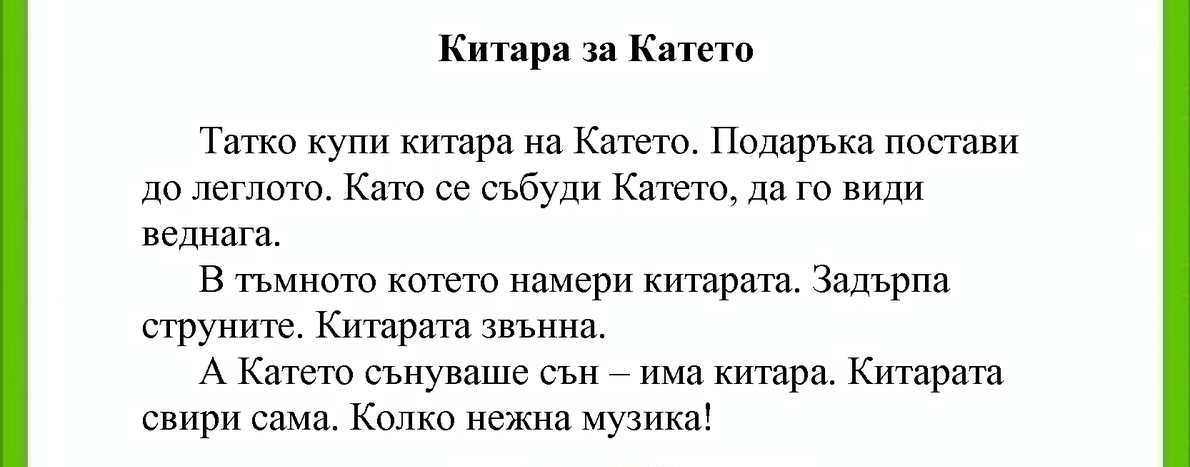 